 Внешние характерные признаки террориста:- отсутствующий взгляд; - бледность;- отсутствие эмоций (маскообразное лицо); - напряжение лицевых мышц;- поверхностное дыхание; - сосредоточенность на внутреннем состоянии - не реагирует (или очень вяло) на окружающее; - концентрация на своей цели -движения механические, напряженные;- синдром «робота» - заданность движений, механистичность, странная плавность, плохая реакция (отсутствие) на возможные препятствия на своем пути; - при контактах - непонимание вопросов, замедленная реакция при ответах, пропуск слов, затруднение при подборе слов; - губы плотно сжаты, либо медленно двигаются, как будто читая молитву.

Номера телефонов вызоваэкстренных оперативных службЭто должен знать каждый!5-29-14 - единая дежурно-диспетчерская служба города  со стационарного телефона                       101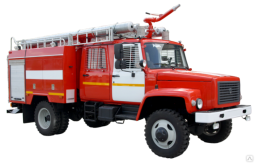                          102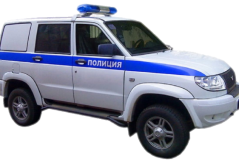      103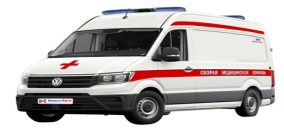     104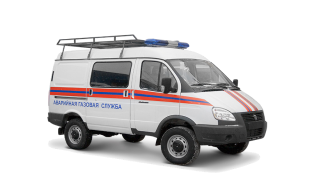 112 - ЕДИНЫЙ НОМЕР ВЫЗОВА ЭКСТРЕННЫХ ОПЕРАТИВНЫХ СЛУЖБ с сотового телефона МБУ «Управление по делам гражданской обороны и чрезвычайным ситуациям города Воткинска»ИНСТРУКЦИЯ НА СЛУЧАЙ ВООРУЖЕННОГО НАПАДЕНИЯДЛЯ СОТРУДНИКОВ ШКОЛЫ И УЧАЩИХСЯ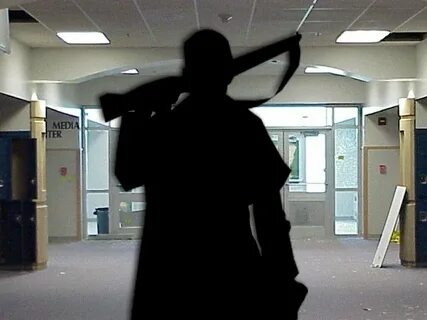 Действия педагога/ работника школы в случае вооруженного нападения.Если вы услышали звук выстрела/взрыв, увидели вооруженного человека, услышали сообщение по громкоговорящей связи, получили информацию от сотрудника охраны/администрации о человеке или группе людей, вооруженных огнестрельным оружием:Не паниковать! Принять меры по нахождению детей в классе (помещении/группе); Запереть класс (помещение/группу) на ключ изнутри (если помещение без замка – забаррикадировать дверь мебелью). Отвести обучающихся дальше от входной двери и окон. Проконтролировать, чтобы все гаджеты были переведены на беззвучный режим, вибросигнал отключить. Позвонить по телефону 112 и сообщить о нападении, оповестить о ЧС директора школы. Отключить все возможные источники шума и освещение. В случае штурма лечь под парты, прикрыть голову руками. Пресекать попытки развития паники у детей. Следить за сообщениями в Мессенджере группы здания школы, следовать указаниям Антикризисной команды, поддерживать связь. Самостоятельно не предпринимать никаких действий до команды отбой. Действия учеников в случае вооруженного нападения.Если вы услышали звук выстрела/взрыв, увидели вооруженного человека, услышали сообщение по громкоговорящей связи, получили информацию от сотрудника охраны/педагога/сотрудника школы о человеке или группе людей, вооруженных огнестрельным оружием:Не паниковать! Действовать по указанию педагога. Скрыться в классе или любом ином помещении. Запереть класс на ключ изнутри (если помещение без замка – забаррикадировать дверь мебелью: парты, стулья). Отойти дальше от входной двери и окон. При наличии в классе дополнительных помещений необходимо изолироваться в них. Не пытаться самостоятельно эвакуироваться, в том числе через окно. Все гаджеты перевести на беззвучный режим, вибросигнал отключить. Позвонить по телефону 112 и сообщить о нападении. Отключить все возможные источники шума и освещение. В случае штурма лечь под парты, прикрыть голову руками и использовать парты как щит. Ждать помощи, она обязательно придет! Если ты оказался в заложниках, знай - ты не один. Помни: опытные люди уже спешат к тебе на помощь.Не пытайся убежать, вырваться самостоятельно - террористы могут отреагировать агрессивно.Настройся на долгое ожидание. Специалистам требуется время, чтобы освободить тебя. Они не теряют ни минуты, но должны всё предусмотреть.Постарайся мысленно отвлечься от происходящего: вспоминай содержание книг, художественных фильмов, мультфильмов, решай в уме задачи. Если веришь в Бога, молись.Старайся не раздражать террористов: не кричи, не плачь, не возмущайся. Не требуй также немедленного освобождения - это невозможно.Не вступай в споры с террористами, выполняй все их требования. Помни: это вынужденная мера, ты спасаешь себя и окружающих.Помни, что, возможно, тебе придётся долгое время провести без воды и пищи - экономь свои силы.Если в помещении душно, постарайся меньше двигаться, чтобы экономнее расходовать кислород.Если воздуха достаточно, а по зданию передвигаться запрещают, делай нехитрые физические упражнения - напрягай и расслабляй мышцы рук, ног, спины. Не делай резких движений.Помни: если заложник проводит много времени с террористами, ему может показаться, что они вместе, а весь мир - против них. Это очень опасная ошибка!